NASA MUREP Outcome Assessment: Principal Investigators (PIs)	                            As a Principal Investigator (PI) of a NASA MUREP-Funded Activity, you have been selected to take part in a brief questionnaire about your experiences. If you wish to participate in this survey, please select next page to continue. Thank you for your time and perspective.Privacy Act Notiﬁcation:The information you provide via this form is protected from unauthorized disclosure in accordance with the Privacy Act of 1974. It will be used by NASA for the speciﬁc purpose of managing registrants, selecting applicants, implementing and evaluating STEM engagement investments. Collection of the information is authorized by the National Aeronautics and Space Act of 1958 § 403(a)(b), 42 U.S.C. § 2473 (c)(1). Provision of the requested information is strictly voluntary; however, failure to provide the information may result in NASA's inability to provide you with the information or STEM services you desire. NASA may disclose information to NASA administrators and managers, Oﬀice of Management   and Budget oﬀicials, and members of Congress for the purposes of accountability and tracking of program and project eﬀiciency and eﬀectiveness. Elaboration and conditions of information disclosure may be found under “Routine Uses” of the full System of Records Notice at https://www.govinfo.gov/content/pkg/PAI-2013-NASA/xml/PAI-2013-NASA.xml#10euda and in Appendix B at https://www.govinfo.gov/content/pkg/PAI-2013-NASA/xml/PAI-2013-NASA.xml#appb.Paperwork Reduction Act Statement:This information collection meets the requirements of 44 U.S.C. §3507, as amended by section 2 of the Paperwork Reduction Act of 1995. You do not need to answer these questions unless we display a valid Oﬀice of Management and Budget (OMB) control number. The OMB control number for this collection is 2700-0159 and expires 09/30/2024.Introduction: As a Principal Investigator of a NASA MUREP-funded program, you are part of a sample that has been selected to be invited to complete a brief questionnaire so that we can learn more about your experience, the program you managed, and the students your program engaged and their experiences and outcomes.Description of Survey: The survey includes questions related to the NASA MUREP-funded program in which you manage, as well as questions associated with topics such as recruitment, retention, and the role of strategic partnerships.Extent of Anonymity and Conﬁdentiality: All the results of this study will be kept conﬁdential. The study participants’ names and contact information will be disassociated from responses to the survey. All data will be presented in aggregate. It is possible that the NASA Institutional Review Board (IRB) may view this study’s collected data for auditing purposes. The IRB is responsible for the oversight of the protection of human subjects involved in research.Freedom to Withdraw: As a participant, you are free to withdraw from a study at any time without penalty and you may choose to not answer any questions you deem unnecessary.Risks: Participation in this research does not place you at more than minimal risk of harm.Beneﬁts: While there may be no direct beneﬁt to you as a participant, results from this study will assist in ensuring that NASA MUREP activities leverage best practices that enhance academic and career outcomes for students attending Minority Serving Institutions and students from groups historically underrepresented and underserved in STEM.Contact Information: Should you have any questions about this research or its procedures, you may contact the principal investigator of this project, Dr. Aime Black, at aime.t.black@nasa.gov.Background	* 1. Please select your MUREP-Funded project from the list below.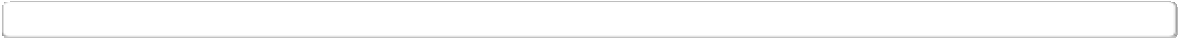 Please brieﬂy describe your MUREP-Funded project.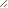 Please provide your institution's name.Please select the NASA STEM engagement goals and objectives to which your project aligns. Please select all that apply.Strategic Goal 1.0: Create unique opportunities for a diverse set of students to contribute to NASA’s  work      in exploration and discover.Objective 1.1: Provide student work experiences that enable students to contribute to NASA’s missions and programs, embedded with NASA’s STEM practitioners.Objective 1.2: Create structured and widely accessible, experiential learning opportunities for students    to engage with NASA’s experts and help solve problems that are critical to NASA’s mission.Strategic Goal 2.0: Build a diverse future STEM workforce by engaging students in authentic learning experiences with NASA’s people, content and facilities.Objective 2.1: Develop and deploy a continuum of STEM experiences through authentic learning and research opportunities with NASA’s people and work to cultivate student interest, including students from underrepresented and underserved communities, in pursuing STEM careers and foster interest in aerospace ﬁelds.Objective 2.2: Design the portfolio of NASA STEM engagement opportunities to contribute toward meeting Agency workforce requirements and serving the nation’s aerospace and relevant STEM needsStrategic Goal 3.0: Attract diverse groups of students to STEM through learning opportunities that spark interest and provide connections to NASA’s mission and work.Objective 3.1: Develop and deploy targeted opportunities and readily available NASA STEM engagement resources and content, to attract students to STEM.Objective 3.2: Foster student exposure to STEM careers through direct and virtual experiences with NASA’s people and work.What student population does your MUREP-Funded Activity primarily serve? Please select the best option.  K-12 students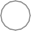   Undergraduate students   Graduate students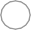 No studentsIn the past year how many student participants does your MUREP-Funded project include?Are the majority of your student participants Hispanic or Latino?  Hispanic or Latino  not Hispanic or Latino  roughly even percentages   not sureDo you have racial demographic percentages for your student participants?  Yes NoBackground	Please mark all race categories represented amongst your student participants.American Indian or Alaska Native AsianBlack or African AmericanNative Hawaiian or other Paciﬁc Islander WhiteOther (please specify)Background	* 10. Please mark the race categories most well-represented amongst your student participants.American Indian or Alaska Native AsianBlack or African AmericanNative Hawaiian or other Paciﬁc Islander WhiteOther (please specify)Background	Please provide the approximate percentage of student participants who identify as the following racesAsianBlack or African AmericanNative Hawaiian or other Paciﬁc IslanderWhiteOther, please specifyPlease provide any other comments about the demographic make-up of the student population your MUREP-Funded project servesStudent Recruitment	 Please answer the following questions regarding Student Recruitment as it pertains to your NASA MUREP-Funded project.The following is a list of evidence-based recruitment strategies. Please select all that you use to recruit students.EmailsProfessor Referrals Word of Mouth EventsWebsites Career OﬀiceSTEM program or organization at your institution (e.g., TRIO, Upward Bound, clubs) Conference with NASA preferenceNone of the aboveAdditional strategies not listed above, please explain.Which recruitment strategies have been the most eﬀective for your project?Are you using speciﬁc strategies to recruit Underrepresented Minority (URM) student participants?  No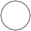   Yes, please describeAre there speciﬁc strategies you have in place to try and retain student participants?  NoYes, please describeStrategic Partnerships	Does your MUREP-Funded project have strategic partnerships in place?  Yes NoStrategic Partnerships	What types of strategic partnerships are in place for your project? (Please select all that apply)Government Entity Partnerships [e.g., NASA, US Department of Education, State Department of Education, National Science Foundation]Institutional Partnerships [e.g., other universities, community colleges, etc.] Organizational/Community Partnerships [e.g., Boys and Girls Club, etc.] Business/Industry Partnerships [e.g., local business or industry]Other (please specify)What programmatic goals are associated with your strategic partnership(s)? Please select all that apply.Build research capacityCreate unique work experiences Product designProfessional development Other (please describe)Are your strategic partnerships directly aligned to broadening participation of students from underrepresented and underserved communities?  Yes NoStrategic Partnerships	Please explain how your strategic partnerships help you to broaden participation of students from underserved and underrepresented communities?Strategic Partnerships	The following table lists research-based practices that may lead to eﬀective strategic partnerships. Please rate how eﬀective each of these practices has been in supporting/building strategic partnerships? If you have not used this practice, please select the “Not Applicable” option.Highly Eﬀective	EﬀectivePartiallyEﬀective	Ineﬀective	Not Applicable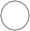 Clear, measurable,and feasible shared	                                                                                                                                                                                     partnership goals.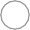 Articulated and concrete actionsteps to accomplish	                                                                                                                                                                                    short- and long-term goals.Speciﬁed timelines, roles, responsibilities, and expected outcomes.Measures for assessing progress tightly align to partnership goals and strategic action plans.Do you track the number of student participants transitioning to the STEM workforce?  Yes NoDescribe if/how student participant transitions to the STEM workforce are related to project strategic partnerships (e.g., prior students being employed by a partner)?Please provide a brief summary of how the COVID-19 Pandemic aﬀected your MUREP- Funded project and/or students, if applicable.End of Survey	                                                                                                     Thank you for participating in our survey. We greatly appreciate your time and feedback.